Meeting close.Next Parish Council meeting:  17th August 2021, Wigginton Village HallParish Website: wiggintonhertspc.org.uk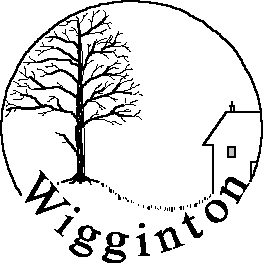 Wigginton Parish CouncilMeeting AgendaWigginton Parish CouncilMeeting Agenda Tuesday 20th July 2021Time: 8pmLocation: Wigginton Village Hall Notice of the Meeting of Wigginton Parish CouncilCovid-19 Instructions to Councillors and  members of the public Due to venue capacity limit, members of the Public, who wish to join the meeting, are requested to contact the Clerk by email at clerk@wiggintonhertspc.org.uk by 10am on Tuesday 20th July 2021 to request an invitation.  An invitation will then be sent out by the Chair of the Parish Council.If the number of members of the public wishing to attend exceed the venue capacity limit, attendees will be asked to wait outside until being invited to attend when the relevant agenda item is being discussed.   All attendees are required to scan the venue’s QR code or provide contact information for Track & Trace.All attendees must use the hand sanitiser provided on arrival.All attendees will be required to wear a face mask until they are seated.Social distancing shall be observed.Attendees are required to collect a chair from the stage and place it in the position advised by the Clerk.   When departing the meeting, attendees are required to clean their chair with the cleaning materials provided and return the chair to the stage.No-one should attend the meeting if they have been feeling unwell, recently been in contact with someone with Covid-19 or been contacted by Track & Trace.Gosia Turczyn, Clerk to the Parish Council15th July 2021Notice of the Meeting of Wigginton Parish CouncilCovid-19 Instructions to Councillors and  members of the public Due to venue capacity limit, members of the Public, who wish to join the meeting, are requested to contact the Clerk by email at clerk@wiggintonhertspc.org.uk by 10am on Tuesday 20th July 2021 to request an invitation.  An invitation will then be sent out by the Chair of the Parish Council.If the number of members of the public wishing to attend exceed the venue capacity limit, attendees will be asked to wait outside until being invited to attend when the relevant agenda item is being discussed.   All attendees are required to scan the venue’s QR code or provide contact information for Track & Trace.All attendees must use the hand sanitiser provided on arrival.All attendees will be required to wear a face mask until they are seated.Social distancing shall be observed.Attendees are required to collect a chair from the stage and place it in the position advised by the Clerk.   When departing the meeting, attendees are required to clean their chair with the cleaning materials provided and return the chair to the stage.No-one should attend the meeting if they have been feeling unwell, recently been in contact with someone with Covid-19 or been contacted by Track & Trace.Gosia Turczyn, Clerk to the Parish Council15th July 2021Notice of the Meeting of Wigginton Parish CouncilCovid-19 Instructions to Councillors and  members of the public Due to venue capacity limit, members of the Public, who wish to join the meeting, are requested to contact the Clerk by email at clerk@wiggintonhertspc.org.uk by 10am on Tuesday 20th July 2021 to request an invitation.  An invitation will then be sent out by the Chair of the Parish Council.If the number of members of the public wishing to attend exceed the venue capacity limit, attendees will be asked to wait outside until being invited to attend when the relevant agenda item is being discussed.   All attendees are required to scan the venue’s QR code or provide contact information for Track & Trace.All attendees must use the hand sanitiser provided on arrival.All attendees will be required to wear a face mask until they are seated.Social distancing shall be observed.Attendees are required to collect a chair from the stage and place it in the position advised by the Clerk.   When departing the meeting, attendees are required to clean their chair with the cleaning materials provided and return the chair to the stage.No-one should attend the meeting if they have been feeling unwell, recently been in contact with someone with Covid-19 or been contacted by Track & Trace.Gosia Turczyn, Clerk to the Parish Council15th July 2021